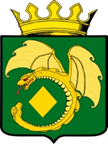 СОВЕТ МУНИЦИПАЛЬНОГО РАЙОНА «МОГОЧИНСКИЙ РАЙОН»РЕШЕНИЕ29 июня 2023 года	                                                      		              № 187г. МогочаО мероприятиях по реализации Закона Забайкальского края от 24.05.2023 года № 2220-ЗЗК «О преобразовании всех поселений, входящих в состав муниципального района «Могочинский район» Забайкальского края, в Могочинский муниципальный округ Забайкальского краяВ целях осуществления согласованных действий органов местного самоуправления при реализации Закона Забайкальского края от 24.05.2023 № 2220-ЗЗК «О преобразовании всех поселений, входящих в состав муниципального района «Могочинский район» Забайкальского края, в Могочинский муниципальный округ Забайкальского края» по формированию бюджета Могочинского муниципального округа, решению текущих вопросов местного значения, переоформлению прав собственности, формированию казны Могочинского муниципального округа, оценке правовых актов органов местного самоуправления и подготовке к созданию правовой базы Могочинского муниципального округа, подготовке реорганизационных процедур юридических лиц, другим текущим вопросам местного значения, руководствуясь Уставом муниципального района «Могочинский район», Совет муниципального района «Могочинский район» РЕШИЛ:1. Утвердить План мероприятий по реализации Закона Забайкальского края от 24.05.2023 № 2220-ЗЗК «О преобразовании всех поселений, входящих в состав муниципального района «Могочинский район» Забайкальского края, в Могочинский муниципальный округ Забайкальского края» согласно приложению № 1 к настоящему решению.2. До момента утверждения структуры администрации Могочинского муниципального округа утвердить временную схему управления Могочинском муниципальным округом согласно приложению № 2 к настоящему решению и временную схему взаимодействия органов местного самоуправления в Могочинском муниципальном округе согласно приложению № 3 к настоящему решению.3. Утвердить Основные положения по реализации временной схемы управления Могочинским муниципальным округом согласно приложению 
№ 4 к настоящему решению.4. Настоящее решение вступает в силу 01.07.2023.5. Настоящее решение подлежит официальному опубликованию в газете «Могочинский рабочий», а также обнародованию на специально оборудованном стенде, расположенном на первом этаже здания по адресу: Забайкальский край, г. Могоча, ул. Комсомольская, д.13. Дополнительно настоящее решение официально обнародовать на сайте администрации муниципального района «Могочинский район» в информационно-телекоммуникационной сети Интернет «https://mogocha.75.ru». Председатель Совета                                               Глава муниципального районамуниципального района                                          «Могочинский район»«Могочинский район»_____________А.М. Уфимцев                         ____________    А.А. СорокотягинПЛАН МЕРОПРИЯТИЙпо реализации Закон Забайкальского края от 24.05.2023 № 2220-ЗЗК «О преобразовании всех поселений, входящих в состав муниципального района «Могочинский район» Забайкальского края, в Могочинский муниципальный округ Забайкальского края»Приложение № 2к решению Совета муниципального района «Могочинский район»от 29 июня 2023 года № 187Временная схема управленияМогочинским муниципальным округом1. Глава муниципального района «Могочинский район»;2. Первый заместитель главы муниципального района «Могочинский район» по экономическим вопросам;3. Заместитель главы муниципального района «Могочинский район» по социальным вопросам;4. Заместитель главы муниципального района «Могочинский район» - Председатель Комитета по финансам администрации муниципального района «Могочинский район»;5. Заместитель главы муниципального района «Могочинский район» - Начальник Управления имущественных, земельных отношений и градостроительства;6. Управляющий делами администрации муниципального района «Могочинский район»;7. Глава Амазарской городской администрации;8. Глава Могочинской городской администрации;9. Глава Ключевской городской администрации;10. Глава Давендинской городской администрации;11. Глава Ксеньевской городской администрации;12. Глава Семиозернинской сельской администрации;13. Глава Сбегинской сельской администрации;Территориальные органы администрации муниципального района «Могочинский район» 14. Городские администрации:14.1. Амазарская городская администрация;14.2. Могочинская городская администрация;14.3. Ключевская городская администрация;14.4. Давендинская городская администрация»;14.5. Ксеньевская городская администрация;15.  Сельские администрации:15.1. Семиозернинская сельская администрация;15.2. Сбегинская сельская администрация;Отраслевые (функциональные) органы администрации муниципального района «Могочинский район» с правами юридического лица16. Комитет по финансам администрации муниципального района «Могочинский район»:Структурные единицы комитета по финансам: - отдел бюджетного учёта и отчётности;- отдел бухгалтерского учёта и отчётности;Структурные единицы администрациимуниципального района «Могочинский район»	17. Управление делами администрации муниципального района «Могочинский район»;18. Управление имущественных, земельных отношений и градостроительства;19.Управление образования;20. Отдел экономического планирования, прогнозирования и мониторинга;21. Отдел культуры, спорта и молодёжной политики;22. Отдел опеки и попечительства над несовершеннолетними;23. Отдел ГО ЧС и мобилизационной работы;24. Единая дежурная диспетчерская служба;25. Отдел правовой и кадровой работы;26. Главный специалист по охране труда;27. Ведущий специалист – секретарь комиссии по делам несовершеннолетних.Муниципальные казённые учреждения администрациимуниципального района «Могочинский район»	28. Муниципальное казённое учреждение «Центр бухгалтерского и материально-технического обеспечения муниципального района «Могочинский район»:	Структурные единицы МКУ «Центр бухгалтерского и материально-технического обеспечения муниципального района «Могочинский район»:	- отдел бухгалтерского и материально - технического обеспечения; 	- отдел по обслуживанию учреждений образования;	-   сектор по обслуживанию учреждений культуры.Приложение № 4к решению Совета муниципального района «Могочинский район»от 29 июня 2023 года № 187ОСНОВНЫЕ ПОЛОЖЕНИЯпо реализации временной схемы управления Могочинским муниципальным округом1. С целью решения вопросов местного значения в соответствии с федеральным законодательством во вновь образованном Могочинском муниципальном округе в переходный период установить временную схему управления Могочинского муниципального округа (далее –округ).2. Возложить полномочия по координации работы во временной схеме Могочинского муниципального округа на администрацию муниципального района «Могочинский район» (далее - администрация района) до момента формирования администрации округа. 3. Установить, что решение вопросов местного значения округа осуществляется на основании правовых актов администрации района после утверждения Советом района и вступления в силу временной схемы управления округом. Администрация района самостоятельно на основании муниципального правового акта определяет структуры, входящие в схему управления округом, ответственные за реализацию вопросов местного значения.4. Порядок деятельности и полномочия структур, входящих в схему управления округом, в переходный период регулируются муниципальными правовыми актами администрации района.5. Установить, что вопросы правопреемства органов местного самоуправления преобразуемых муниципальных образований в отношениях с органами государственной власти Российской Федерации, органами государственной власти Забайкальского края и иных субъектов государственной власти Забайкальского края, органами местного самоуправления, физическими и юридическими лицами подлежат урегулированию правовыми актами администрации округа.6. Установить следующий порядок исполнения обязательств финансового и имущественного характера в переходный период:6.1. Обязательства финансового и имущественного характера исполняются органами местного самоуправления преобразуемых муниципальных образований до момента формирования органов местного самоуправления Могочинского муниципального округа.6.2. С момента формирования органов местного самоуправления обязательства финансового и имущественного характера, а также имущественные права, ранее возникшие у органов местного самоуправления преобразуемых муниципальных образований, переходят к органам местного самоуправления Могочинского муниципального округа. 6.3. В процессе ликвидации Советов поселений все финансовые обязательства Советов перед кредиторами исполняются за счёт средств бюджетов поселений. 6.4. В процессе реорганизации администраций преобразуемых муниципальных образований их финансовые и имущественные обязательства, а также имущественные права переходят к администрации вновь образованного Могочинского муниципального округа.7. Установить, что переоформление прав и переименование муниципальных учреждений, предприятий и организаций, расположенных на территории округа, осуществляется в срок до 01 декабря 2024 года.8. Установить следующие сроки реорганизации администрацией городских и сельских поселений преобразуемых муниципальных образований:8.1. начало реорганизационных процедур – октябрь 2023 года.8.2. завершение реорганизационных процедур – до 01 сентября 2024 года. 9. Установить следующие сроки ликвидации Советов поселений преобразуемых муниципальных образований:9.1. начало ликвидационных процедур –  октябрь - ноябрь 2023 года.9.2. завершение ликвидационных процедур – до 01 сентября 2024 года.10. Установить сроки переоформления трудовых правоотношений со структурами, входящими в схему управления округом:10.1. начало переоформления трудовых правоотношений глав поселений и работников администраций поселений – октябрь - ноябрь 2023 года;10.2. завершение переоформления трудовых правоотношений с главами поселений и работников администраций поселений – до 29 декабря 2023 года.11. Установить, что переоформление трудовых отношений с работниками органов местного самоуправления поселений и муниципального района в переходный период осуществляется в соответствии с нормами Трудового кодекса Российской Федерации.12. Вопросы переоформления трудовых отношений с работниками органов местного самоуправления поселений и муниципального района в переходный период регулируются правовыми актами органов местного самоуправления преобразуемых муниципальных образований, органов местного самоуправления муниципального района и округа.13. Вопросы, неурегулированные настоящим Положением, в переходный период регулируются правовыми актами администрации района и органов местного самоуправления округа.___________________________Приложение № 1к решению Совета муниципального района «Могочинский район»от «29» июня 2023 года № 187№№МероприятиеВид документаСрок выполненияОтветственный1Разработка и принятие решения Совета муниципального района «Могочинский район» «О мероприятиях по реализации Закона Забайкальского края «О преобразовании всех поселений, входящих в состав муниципального района «Могочинский район» Забайкальского края, в Могочинский муниципальный округ Забайкальского края»Решение Совета муниципального района «Могочинский район» Июнь 2023Глава муниципального районаПредседатель Совета муниципального района2Назначение выборов депутатов первого состава Могочинского муниципального округа и опубликование в СМИРешение Могочинской ТИКпубликацияИюль 2023Могочинская ТИК3Введение временной схемы управления Могочинским муниципальным округом, переоформление трудовых отношений Решение Совета муниципального района «Могочинский район»С 01.07.2023Администрация муниципального района 4Назначение публичных слушаний и официальное опубликование (обнародование) проекта Устава Могочинского муниципального округа Решение Совета муниципального района «Могочинский район»Сентябрь 2023Совет муниципального района,администрация муниципального района 5Организация и проведение публичных слушаний по проекту Устава Могочинского муниципального округаРешение Совета муниципального района «Могочинский район»Октябрь 2023Совет муниципального района,администрация муниципального района6Выборы депутатов Совета муниципального округаМогочинская ТИКОктябрь 2023Могочинская ТИК7Проведение первого организационного заседания Совета муниципального округаРешения Совета Могочинского муниципального округа об избрании председателя Совета МО, принятииУстава муниципального округа, утвержденияПоложения о конкурсе главы муниципального округа.Организационные основы Совета МО (регламент, постоянные комиссии и т.п)Не позднее 30 дней со дня избрания Совета Могочинского муниципального округа(до конца октября) Глава муниципального района, Председатель Совета муниципального округа8Назначение конкурса главы муниципального округаРешение Совета Могочинского муниципального округаОктябрь - ноябрь 2023Совет муниципального округа9Конкурсные процедуры и конкурс главы муниципального округаДекабрь 2023Конкурсная комиссия10Избрание главы муниципального округа Решение Совета муниципального округаДо 01.01.2024Совет муниципального округа11Внесение на рассмотрение и утверждение структуры администрации муниципального округаРешение Совета муниципального округаДекабрь 2023Глава муниципального округа, Совет муниципального округа 12Переоформление трудовых отношений(при необходимости)Октябрь- декабрь 2023 Администрация муниципального округа 13Завершение реорганизационных процедур в налоговом органе До 01.09.2024Администрация муниципального округа 